能力指標：7-n-03說明：1.    銜接N-2-03，N-2-06，加入負數的四則運算，並有能力將計算結果化為最簡分數。在國中階段學習分數的四則運算，為了達到便於溝通與辨識之目的，應鼓勵並建議學生在計算過程中要視有無需要，來決定是否要將計算過程的分數化為最簡分數，但應鼓勵或建議學生將最後的答案化為最簡分數。然而測驗時，除非有特別指定要將計算結果化為最簡分數，否則所有相對應之等值分數仍宜視為正確。例：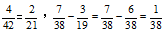 學習單-1     班級：                            座號：                        姓名：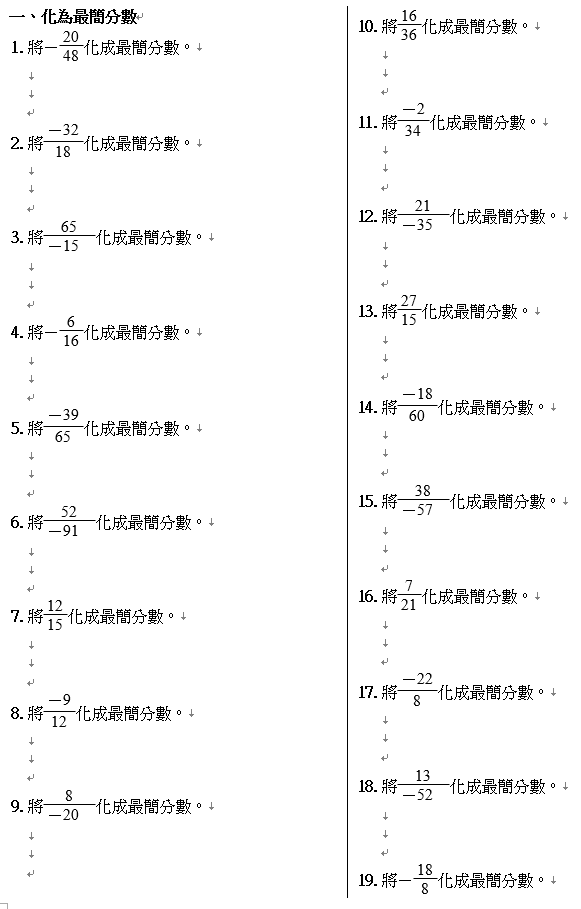 學習單-2    班級：                            座號：                        姓名：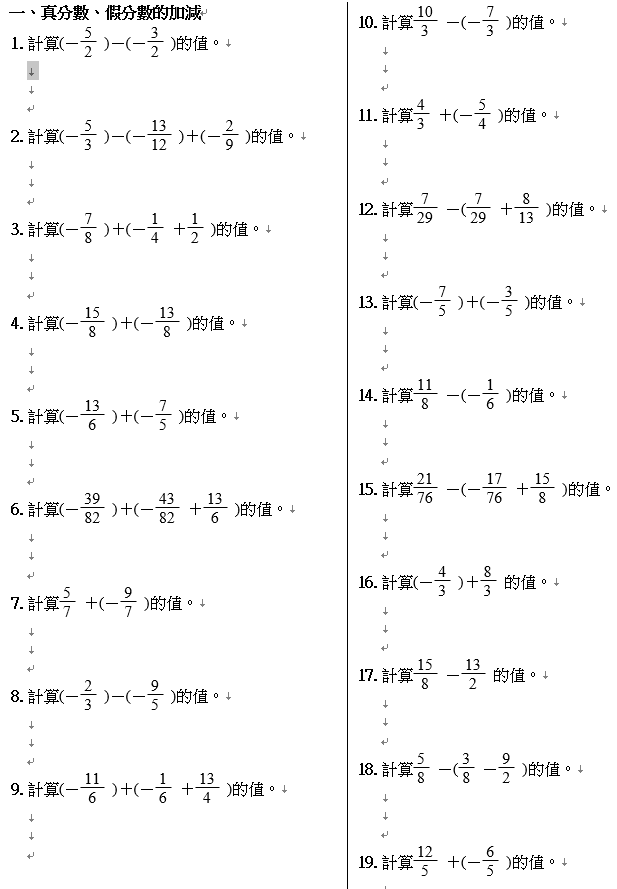 學習單-3     班級：                            座號：                        姓名：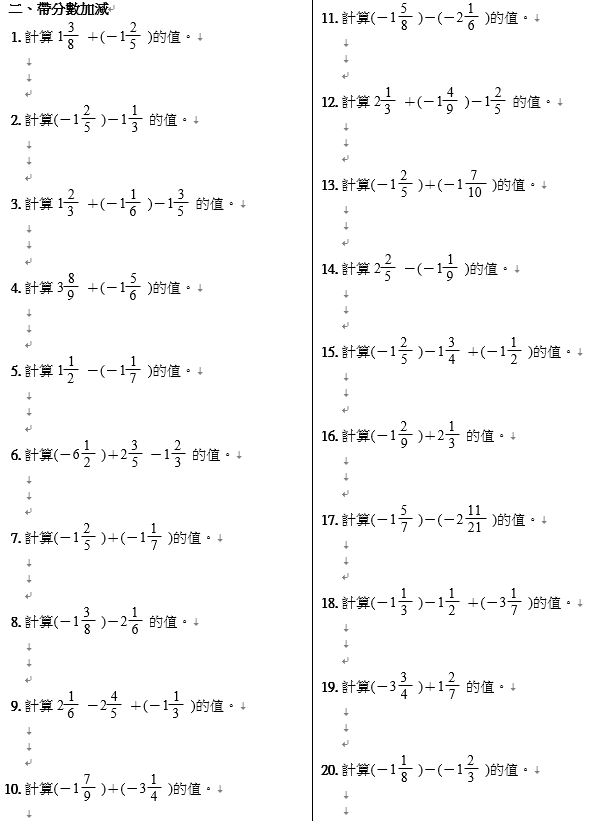 7-n-03能以最大公因數、最小公倍數熟練約分、擴分、最簡分數及分數加減的計算。N-4-02能力指標下修建議教學影片協作設計人7-n-035-n-055-n-066-n-026-n-03 異分母的加減法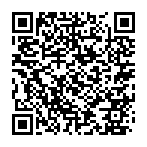 南平中學 黃唯銘